APSTIPRINĀTSSiguldas novada pašvaldībasIepirkuma komisijas sēdē2019.gada 27.martā(protokols Nr.04)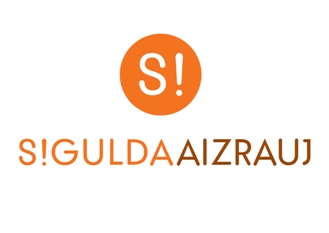 IEPIRKUMA(pamatojoties uz Publisko iepirkumu likuma 9.pantu)“Datu centra pakalpojumi Siguldas novada pašvaldībai”(identifikācijas Nr. SNP 2019/04)NOLIKUMSSiguldas novads  20191. Vispārīgā informācija1.1. Iepirkuma identifikācijas numurs SNP 2019/041.2. Pasūtītājs         	1.2.1.	Siguldas novada pašvaldība      	Pasūtītāja rekvizīti:				Darba laiki:Pils iela 16, Siguldā				Pirmdiena	8:00 – 13:00 14:00 – 18:00Reģ. Nr.90000048152				Otrdiena	8:00 – 13:00 14:00 – 17:00Konts: LV15UNLA0027800130404		Trešdiena	8:00 – 13:00 14:00 – 17:00Tālr. Nr.67970844				Ceturtdiena	8:00 – 13:00 14:00 – 18:00 e-pasta adrese: pasts@sigulda.lv		Piektdiena	8:00 – 14:00    1.2.2.	Iepirkuma komisijas izveidošanas pamatojums:Iepirkuma komisijas priekšsēdētāja				            Inga ZālīteIepirkuma komisijas priekšsēdētājas vietniece 			Rudīte BeteKomisijas locekļi							Anita Strautmane										Andis Ozoliņš                                                                                                            Signe PavasareIepirkuma komisija izveidota 25.01.2018. ar Siguldas novada pašvaldības domes sēdes lēmumu “Par izmaiņām Siguldas novada pašvaldības Iepirkuma komisijas sastāvā” (protokols Nr.2, §13), veiktas izmaiņas komisijas sastāvā 22.02.2018. ar Siguldas novada pašvaldības domes sēdes lēmumu (protokols Nr. 3, §8), veiktas izmaiņas komisijas sastāvā 17.01.2019.  ar Siguldas novada pašvaldības domes sēdes lēmumu (protokols Nr. 2, §19).     	1.2.3. Kontaktpersonas:	1.2.3.1. Par iepirkumu:Līga Landsberga, tālr. Nr.67800949, e-pasta adrese: liga.landsberga@sigulda.lv 1.2.3.2. Par tehniskiem jautājumiem:Reinis Plešaunieks tālr. Nr. 67970865, e-pasta adrese: reinis.plesaunieks@sigulda.lv1.3. Iepirkuma priekšmets 1.3.1	Iepirkuma priekšmets: datu centra pakalpojumi Siguldas novada pašvaldībai un pašvaldības iestādēm.1.3.2.	Iepirkuma līgumā netiks paredzēts avansa maksājums.CPV kods: 72300000-8 (datu pakalpojumi). 1.4.	Iepirkuma dokumentu saņemšana1.4.1.	Iepirkuma dokumenti ir bez maksas un brīvi pieejami Elektronisko iepirkumu sistēmā (turpmāk - EIS) e-konkursu apakšsistēmā https://www.eis.gov.lv/EKEIS/Supplier/ un Siguldas novada pašvaldības tīmekļa vietnē https://www.sigulda.lv/public/lat/pasvaldiba/iepirkumi1/2/1.4.2.	Jebkura papildu informācija, tai skaitā atbildes uz ieinteresēto piegādātāju uzdotiem jautājumiem par iepirkuma nolikumu, kas tiks sniegta saistībā ar šo iepirkumu, tiks publicēta Siguldas novada pašvaldības tīmekļa vietnē pie attiecīgā iepirkuma: https://www.sigulda.lv/public/lat/pasvaldiba/iepirkumi1/2/, kā arī EIS e-konkursu apakšsistēmā https://www.eis.gov.lv/EKEIS/Supplier/. Ieinteresētajam piegādātājam ir pienākums sekot līdzi publicētajai informācijai. Pasūtītāja Iepirkuma komisija nav atbildīga par to, ja kāda ieinteresētā persona nav iepazinusies ar informāciju, kam ir nodrošināta brīva un tieša elektroniskā pieeja.1.5. Līguma izpildes laiks 1.5.1.Ar uzvarējušo Pretendentu tiks slēgts 1 (viens) līgums par datu centra pakalpojumiem Siguldas  novada pašvaldībai.1.5.2.Plānotais līguma darbības termiņš ir 3 (trīs) gadi no līguma noslēgšanas dienas, vai līdz brīdim, kad Pasūtītāja maksājumi par saņemtajiem pakalpojumiem sasniedz 41 000,00 EUR (četrdesmit viens tūkstotis euro) (bez PVN) atkarībā, kurš no apstākļiem iestājas pirmais.1.6. Piedāvājuma iesniegšanas vieta, datums, laiks un kārtība	1.6.1. Pretendenti piedāvājumus jāiesniedz līdz 08.04.2019. plkst.10:00 Siguldas novada pašvaldības Administrācijas ēkā, Zinātnes ielā 7, Siguldas pagastā, Siguldas novadā, 2.stāvā, 209.kabinetā, iesniedzot tos personīgi vai atsūtot pa pastu. Pasta sūtījumam jābūt nogādātam šajā punktā noteiktajā adresē līdz iepriekš minētajam termiņam.1.6.2.	 Piedāvājumi, kas iesniegti pēc Nolikuma 1.6.1.punktā minētā termiņa, netiks pieņemti. Pa pastu sūtītos piedāvājumus, kas saņemti pēc minētā termiņa, neatvērtus nosūtīs atpakaļ iesniedzējam. 1.7. Piedāvājuma nodrošinājumsIesniedzot Piedāvājumu, Pretendentam piedāvājuma nodrošinājums nav jāiesniedz.1.8. Piedāvājuma noformēšana1.8.1.	Piedāvājums iesniedzams aizlīmētā un aizzīmogotā aploksnē (vai citā iepakojumā), uz kuras jānorāda:1.8.1.1.	pasūtītāja nosaukums un adrese;1.8.1.2.	pretendenta nosaukums un adrese;1.8.1.3.	 atzīme “Datu centra pakalpojumi Siguldas novada pašvaldībai”identifikācijas Nr. SNP 2019/04neatvērt līdz 08.04.2019. plkst.10:00”.1.8.2. Piedāvājums sastāv no trim daļām:pretendentu atlases dokumentiem (1 oriģināls un 1 kopija);tehniskā piedāvājuma (1 oriģināls un 1 kopija);finanšu piedāvājuma (1 oriģināls un 1 kopija). 1.8.3. Piedāvājuma visas daļas iesniedz Nolikuma 1.8.1.punktā minētajā aploksnē (vai citā iepakojumā). Piedāvājuma dokumentiem jābūt sanumurētiem, cauršūtiem (caurauklotiem) tā, lai dokumentus nebūtu iespējams atdalīt, un jāatbilst pievienotajam satura radītājam (uz piedāvājuma daļu oriģināliem un to kopijām norāda attiecīgi „ORIĢINĀLS” un „KOPIJA”). 1.8.4.	Piedāvājuma dokumentus izstrādāt atbilstoši 2018.gada 4.septembra Ministru Kabineta noteikumu Nr.558 „Dokumentu izstrādāšanas un noformēšanas kārtība” un 2010.gada 6.maija likuma “Dokumentu juridiskā spēka likums” prasībām.1.8.5.	Piedāvājums jāsagatavo valsts valodā. Ja kāds no Pretendenta iesniegtajiem dokumentiem nav valsts valodā, tas jānoformē atbilstoši Ministru kabineta 2000.gada 22.augusta noteikumos Nr.291 „Kārtība, kādā apliecināmi dokumentu tulkojumi valsts valodā” 6.punktā norādītajam. 1.8.6.	Elektroniskā veidā jāiesniedz tehniskais piedāvājums un finanšu piedāvājums. Tiem jābūt veidotiem kā Microsoft Word un/vai Excel dokumentiem. Elektroniskajam datu nesējam (CD), kas satur tehnisko piedāvājumu un finanšu piedāvājumu, jābūt ievietotam Nolikuma 1.8.1.punktā minētajā aploksnē. Ja konstatētas pretrunas starp Pretendenta iesniegto piedāvājuma oriģinālu, piedāvājuma kopijām un iesniegto CD disku, tad tiks vērtēta piedāvājuma oriģinālā iekļautā informācija.1.8.7.	Iesniegtie piedāvājumi, izņemot Nolikuma 1.6.2.punktā noteikto gadījumu, ir Pasūtītāja īpašums un netiek atdoti atpakaļ Pretendentiem.1.9. Informācijas sniegšana un apmaiņa1.9.1.	Papildu informācijas sniegšana par iepirkuma dokumentos iekļautajām prasībām attiecībā uz piedāvājumu sagatavošanu un iesniegšanu vai Pretendentu atlasi tiek nodrošināta 3 (trīs) darba dienu laikā, bet ne vēlāk kā 4 (četras) dienas pirms piedāvājuma iesniegšanas termiņa beigām, ja Pretendents informāciju pieprasījis laikus.1.9.2.	Papildu informāciju Pasūtītāja Iepirkuma komisija ievieto Siguldas novada pašvaldības tīmekļa vietnē pie attiecīgā iepirkuma: https://www.sigulda.lv/public/lat/pasvaldiba/iepirkumi1/2/, norādot arī uzdoto jautājumu, kā arī EIS e-konkursu apakšsistēmā https://www.eis.gov.lv/EKEIS/Supplier/.1.9.3.	Informācijas apmaiņa starp Pasūtītāju un Pretendentiem notiek rakstveidā: pa pastu (lēnāka) vai e-pastu (ātrāka). 1.9.4.	Laikā no piedāvājumu iesniegšanas dienas līdz to atvēršanas brīdim Pasūtītājs nesniedz informāciju par citu piedāvājumu esamību. Piedāvājumu vērtēšanas laikā līdz rezultātu paziņošanai Pasūtītājs nesniedz informāciju par vērtēšanas procesu.2. Informācija par iepirkuma priekšmetu2.1. Iepirkuma priekšmeta apraksts 2.1.1.	Iepirkuma priekšmets ir datu centra pakalpojumi Siguldas novada pašvaldības administrācijas un tās iestāžu vajadzībām, kas jāveic saskaņā ar Tehnisko specifikāciju (Nolikuma 2.pielikums). CPV kods: 72300000-8 (datu pakalpojumi). 2.1.2.	Nolikumā noteiktajā kārtībā Pretendents jāiesniedz piedāvājumu par visu apjomu.2.1.3.	Pretendentam nav tiesību iesniegt piedāvājuma variantus.2.1.4. Pasūtītājs, līguma izpildes laikā, ir tiesīgs izvēlēties arī citus tehniskajā specifikācijā neminētos pakalpojumus.3. Prasības pretendentiem 3.1.Nosacījumi Pretendenta dalībai iepirkumā3.1.1.	Iepirkumā var piedalīties piegādātāji Publisko iepirkumu likuma (turpmāk – PIL) 1.panta 22.punkta izpratnē, kuri ir iesnieguši Nolikuma 4.sadaļā minētos dokumentus. Piedalīšanās iepirkumā ir Pretendenta brīvas gribas izpausme. Iepirkuma noteikumi visiem Pretendentiem ir vienādi.3.1.2.	Pretendents ir reģistrēts Latvijas Republikas Uzņēmumu reģistra Komercreģistrā vai līdzvērtīgā reģistrā ārvalstīs.3.1.3.	Iepirkuma komisija ir tiesīga noraidīt Pretendenta piedāvājumu, ja:1) Pretendents nav iesniedzis kaut vienu no Nolikuma 4.sadaļā minētajiem dokumentiem; 2) Pretendenta tehniskais piedāvājums nav sagatavots atbilstoši Tehniskajās specifikācijās izvirzītajām prasībām;3) Pretendents ir sniedzis nepatiesu informāciju savas kvalifikācijas novērtēšanai vai vispār nav sniedzis pieprasīto informāciju.3.1.4.	Iepirkuma komisija Pretendentu, kuram būtu piešķiramas iepirkuma līguma slēgšanas tiesības, izslēdz no dalības iepirkumā jebkurā no Publisko iepirkumu likuma 9.panta astotajā daļā minētajiem gadījumiem.4. Atlases prasības un iesniedzamie dokumenti5. Iepirkuma norisePar visiem ar iepirkuma organizēšanu un norisi saistītiem jautājumiem ir atbildīga Siguldas novada pašvaldības Iepirkuma komisija. Iepirkuma komisijas uzdevums ir izvēlēties Pretendentu, kura piedāvājums atbilst Nolikuma prasībām.5.1. Piedāvājumu vērtēšana5.1.1.	Piedāvājumu noformējuma pārbaudi, Pretendentu atlasi, tehnisko, finanšu piedāvājumu atbilstības pārbaudi un piedāvājuma izvēli saskaņā ar izraudzīto piedāvājuma izvēles kritēriju – saimnieciski visizdevīgākais piedāvājums - Iepirkuma komisija veic slēgtā sēdē.5.1.2.	Ja Iepirkuma komisija konstatēs atšķirības starp Nolikuma 1. un 4.pielikumu, tad tiks vērtēta Nolikuma 4.pielikumā iekļautā informācija.Piedāvājumu izvēles kritērijs ir saimnieciski visizdevīgākais piedāvājums no piedāvājumiem, kas atbilst Nolikuma prasībām.Vērtējot piedāvājumu, Iepirkuma komisija ņem vērā tā kopējo vienību cenu summu (norādīta Nolikuma 1.pielikumā “Pretendenta pieteikums”) bez pievienotās vērtības nodokļa.Piedāvājumus vērtē pēc punktu metodes, par labāko piedāvājumu piešķirot lielāko punktu skaitu, kas noteikts konkrētam izvēles kritērijam. Maksimālais punktu skaits ir 100 punkti.Iepirkuma komisija izvēlas saimnieciski visizdevīgāko piedāvājumu, ņemot vērā Nolikuma 5.1.7.apakšpunktā norādītos kritērijus, to skaitliskās vērtības un pamatojoties uz  šajā sadaļā norādīto vērtēšanas metodes aprakstu.Saimnieciski visizdevīgākā piedāvājuma vērtēšanas kritēriji un to skaitliskās vērtības:Saņemto punktu skaitu (A un B kritērijam) aprēķina pēc formulas:	                      viszemākā cena           A/B=  ------------------------------------ x 70/20 (maksimālais punktu skaits šajā kritērijā)	              attiecīgā piedāvājuma cenaPar saimnieciski visizdevīgāko piedāvājumu Komisija atzīst Pretendenta piedāvājumu, kurš atbilstoši vērtēšanas kritērijiem ir ieguvis vislielāko punktu skaitu.Aritmētisku kļūdu labošanaAritmētisku kļūdu labošanu Iepirkuma komisija veic saskaņā ar Publisko iepirkumu likuma 41.panta devīto daļu.5.3.Nepamatoti lēta piedāvājuma noteikšana Ja Pretendenta iesniegtais piedāvājums ir nepamatoti lēts, Iepirkuma komisija rīkojas saskaņā ar Publisko iepirkumu likuma 53.pantu.5.4.	Gadījumā, ja iepirkumam tiks iesniegts tikai viens piedāvājums, kas pilnībā atbildīs iepirkuma Nolikuma prasībām, Pretendents, kas iesniedzis šo piedāvājumu, var tikt atzīts par iepirkuma uzvarētāju.5.5.	Ja neviens no iesniegtajiem piedāvājumiem netiks izskatīts vai netiks atzīts par atbilstošu, Iepirkuma komisijai ir tiesības uzvarētāju nepaziņot un iepirkumu izbeigt. Šādā gadījumā Iepirkuma komisija pieņem lēmumu par jauna iepirkuma organizēšanu.6. Iepirkuma līgums6.1.	Pasūtītājs slēgs iepirkuma līgumu (Nolikuma 5.pielikums) ar izraudzīto Pretendentu, pamatojoties uz tā iesniegto piedāvājumu un saskaņā ar iepirkuma Nolikumu.  6.2.	Uzvarējušam Pretendentam iepirkuma līgums ir jānoslēdz ar Pasūtītāju ne vēlāk, kā 5 (piecu) darba dienu laikā pēc rakstiska uzaicinājuma (uz Pretendenta norādīto e-pasta adresi) par iepirkuma līgumu noslēgšanu izsūtīšanas brīža. Ja šajā punktā minētajā termiņā Pretendents neparaksta iepirkuma līgumus, tas tiek uzskatīts par Pretendenta atteikumu slēgt iepirkuma līgumus.6.3.	Ja uzvarējušais Pretendents kavējas vai atsakās slēgt iepirkuma līgumus Nolikuma 6.2.punktā minētajā termiņā, iepirkuma līgums tiks slēgts ar nākamo Pretendentu, kurš iesniedzis saimnieciski visizdevīgāko piedāvājumu.6.4.	Grozījumus iepirkuma līgumā, izdara, ievērojot Publisko iepirkumu likuma 61.panta noteikumus. 7. Iepirkuma komisijas tiesības un pienākumi7.1.Iepirkuma komisijas tiesības7.1.1.	Pārbaudīt nepieciešamo informāciju kompetentā institūcijā, publiski pieejamās datubāzēs vai citos publiski pieejamos avotos, ja tas nepieciešams piedāvājumu atbilstības pārbaudei, Pretendentu atlasei, piedāvājumu vērtēšanai un salīdzināšanai, kā arī lūgt, lai kompetenta institūcija papildina vai izskaidro dokumentus, kas iesniegti Iepirkuma komisijai. Pasūtītājs termiņu nepieciešamās informācijas iesniegšanai nosaka samērīgi ar laiku, kas nepieciešams šādas informācijas sagatavošanai un iesniegšanai.7.1.2.	Pieaicināt ekspertu piedāvājuma noformējuma pārbaudei, piedāvājuma atbilstības pārbaudei, kā arī piedāvājuma vērtēšanai.7.1.3.	Pieprasīt, lai Pretendents precizētu informāciju par savu piedāvājumu, ja tas nepieciešams piedāvājuma noformējuma pārbaudei, Pretendentu atlasei, piedāvājuma atbilstības pārbaudei, kā arī piedāvājumu vērtēšanai un salīdzināšanai.7.1.4.	Ja Pretendenta piedāvājums nav noformēts atbilstoši Nolikuma 1.8.punktā minētajām prasībām un/vai iesniegtie dokumenti neatbilst kādai no Nolikuma 4.sadaļas prasībām, Iepirkuma komisija var lemt par iesniegtā piedāvājuma tālāko neizskatīšanu un nevērtēšanu, pieņemot argumentētu lēmumu par to.7.1.5.	Ja Pretendenta pieteikums (Nolikuma 1.pielikums) nav aizpildīts pilnībā vai atbilstoši prasītajai informācijai, Iepirkuma komisija var lemt par iesniegtā piedāvājuma tālāko neizskatīšanu un nevērtēšanu. Šajā gadījumā Pretendenta iesniegtais Piedāvājums paliek Pasūtītāja īpašumā un netiek atdots Pretendentam.7.1.6.	Normatīvajos aktos noteiktajā kārtībā labot aritmētiskās kļūdas Pretendentu finanšu piedāvājumos, informējot par to Pretendentu.7.1.7. Izvēlēties nākamo saimnieciski visizdevīgāko piedāvājumu, ja izraudzītais Pretendents atsakās slēgt iepirkuma līgumu ar Pasūtītāju.7.1.8.	Lemt par iepirkuma izbeigšanu vai pārtraukšanu.7.1.9. Neizvēlēties nevienu no piedāvājumiem, ja tie pārsniedz Siguldas novada pašvaldības budžetā piešķirtos līdzekļus.7.1.10.	Noraidīt piedāvājumus, ja tie neatbilst iepirkuma Nolikuma prasībām.7.1.11.	Iepirkuma komisija patur sev tiesības nekomentēt iepirkuma norises gaitu.7.1.12.	Iepirkuma komisija Pretendentu, kuram būtu piešķiramas iepirkuma līguma slēgšanas tiesības, izslēdz no dalības iepirkumā jebkurā no šādiem Publisko iepirkuma likuma, turpmāk – PIL 9.panta astotajā daļā paredzētajiem gadījumiem:7.1.12.1. pasludināts pretendenta maksātnespējas process (izņemot gadījumu, kad      maksātnespējas procesā tiek piemērots uz parādnieka maksātnespējas atjaunošanu vērsts pasākumu kopums), apturēta tā saimnieciskā darbība vai pretendents tiek likvidēts (PIL 9.panta astotās daļas 1.punkts);7.1.12.2. ir konstatēts, ka piedāvājumu iesniegšanas termiņa pēdējā dienā vai dienā, kad pieņemts lēmums par iespējamu līguma slēgšanas tiesību piešķiršanu, pretendentam Latvijā vai valstī, kurā tas reģistrēts vai kurā atrodas tā pastāvīgā dzīvesvieta, ir nodokļu parādi, tajā skaitā valsts sociālās apdrošināšanas obligāto iemaksu parādi, kas kopsummā kādā no valstīm pārsniedz 150 Euro. Attiecībā  uz Latvijā reģistrētajiem  un pastāvīgi dzīvošajiem pretendentiem pasūtītājs ņem vērā informāciju, kas ievietota Ministru kabineta noteiktajā informācijas sistēmā Valsts ieņēmumu dienesta publiskās nodokļu parādnieku datubāzes un Nekustamā īpašuma nodokļa administrēšanas sistēmas pēdējās datu aktualizācijas datumā (PIL 9.panta astotās daļas 2.punkts);7.1.12.3. iepirkuma procedūras dokumentu sagatavotājs (pasūtītāja amatpersona vai darbinieks), iepirkuma komisijas loceklis vai eksperts ir saistīts ar pretendentu PIL 25.panta pirmās un otrās daļas izpratnē vai ir ieinteresēts kāda pretendenta izvēlē, un pasūtītājam nav iespējams novērst šo situāciju ar mazāk pretendentu ierobežojošiem pasākumiem (PIL 9.panta astotās daļas 3.punkts.);7.1.12.4. uz Pretendenta norādīto personu, uz kuras iespējām Pretendents balstās, lai apliecinātu, ka tā kvalifikācija atbilst prasībām, kas noteiktas paziņojumā par plānoto līgumu vai iepirkuma nolikumā, kā arī uz personālsabiedrības biedru, ja Pretendents ir personālsabiedrība, ir attiecināmi Nolikuma 7.1.12.1.,7.1.12.2.un 7.1.12.3.apakšpunktā (PIL 9.panta astotās daļas 1.,2. un 3.punktā) minētie nosacījumi (PIL 9.panta astotās daļas 4.punkts);7.1.12.5. pretendents ir ārzonā reģistrēta juridiskā persona vai personu apvienība.7.1.13.	Lai pārbaudītu, vai pretendents nav izslēdzams no dalības iepirkuma nolikuma 7.1.12.1., 7.1.12.2. un 7.1.12.4.apakšpunktā (PIL 9.panta astotās daļas 1.,2. vai 4.punktā) minēto apstākļu dēļ, Iepirkuma komisija:7.1.13.1.attiecībā uz Latvijā reģistrētu vai pastāvīgi dzīvojošu pretendentu un PIL 9.panta astotās daļas 4.punktā minēto personu, izmantojot Ministru kabineta noteikto informācijas sistēmu, Ministru kabineta noteiktajā kārtībā iegūst informāciju:7.1.13.1.1 par nolikuma 7.1.12.1. un 7.1.12.5.apakšpunktā (PIL 9.panta astotās daļas 1.punktā) minētajiem faktiem - no Uzņēmuma reģistra;              7.1.13.1.2. par nolikuma 7.1.12.2.apakšpunktā (PIL 9.panta astotās daļas 2. punktā) minēto faktu – no Valsts ieņēmumu dienesta un Latvijas pašvaldībām. Komisija attiecīgo informāciju no Valsts ieņēmuma dienesta un Latvijas pašvaldībām ir tiesīga saņemt, neprasot pretendenta un PIL 9.panta astotās daļas 4.punktā minētās personas piekrišanu;              7.1.13.2.attiecībā uz ārvalstī reģistrētu vai pastāvīgi dzīvojošu Pretendentu un PIL 9.panta astotās daļas 4.punktā minēto personu pieprasa, lai pretendents iesniedz  attiecīgās kompetentās institūcijas izziņu, kas apliecina, ka uz to un PIL 9.panta astotās daļas 4.punktā minēto personu neattiecas PIL 9.panta astotajā daļā noteiktie gadījumi. Termiņu izziņas iesniegšanai Iepirkuma komisija nosaka ne īsāku par 10 (desmit) darbdienām pēc pieprasījuma izsniegšanas vai nosūtīšanas dienas. Ja attiecīgais pretendents noteiktajā termiņā neiesniedz minēto izziņu, Iepirkuma komisija to izslēdz no dalības iepirkumā.7.1.14.	Atkarībā no atbilstoši Nolikuma 7.1.13.1.2.apakšpunktam veiktās pārbaudes rezultātiem Iepirkuma komisija:7.1.14.1. neizslēdz Pretendentu no dalības iepirkumā, ja konstatē, ka saskaņā ar Ministru kabineta noteiktajā informācijas sistēmā esošo informāciju Pretendentam un PIL 9.panta astotās daļas 4.punktā minētajai personai nav nodokļu parādu, tajā skaitā valsts sociālās apdrošināšanas obligāto iemaksu parādu, kas kopsummā pārsniedz 150 eiro,7.1.14.2. informē Pretendentu par to, ka saskaņā ar Valsts ieņēmumu dienesta publiskās nodokļu parādnieku datubāzes vai Nekustamā īpašuma nodokļa administrēšanas sistēmas pēdējās datu aktualizācijas datumā Ministru kabineta noteiktajā informācijas sistēmā ievietoto informāciju tam vai PIL 9.panta astotās daļas 4.punktā minētajai personai piedāvājuma iesniegšanas termiņa pēdējā dienā vai arī dienā, kad pieņemts lēmums par iespējamu līguma slēgšanas tiesību piešķiršanu, ir nodokļu parādi, tajā skaitā valsts sociālās apdrošināšanas obligāto iemaksu parādi, kas kopsummā pārsniedz 150 euro, un nosaka termiņu — 10 (desmit) dienas pēc informācijas izsniegšanas vai nosūtīšanas dienas —, līdz kuram iesniedzams apliecinājums, ka pretendentam piedāvājumu iesniegšanas termiņa pēdējā dienā vai dienā, kad pieņemts lēmums par iespējamu iepirkuma līguma slēgšanas tiesību piešķiršanu, nebija nodokļu parādu, tai skaitā valsts sociālās apdrošināšanas obligāto iemaksu parādu, kas kopsummā pārsniedz 150 euro. Ja noteiktajā termiņā apliecinājums nav iesniegts, Iepirkuma komisija pretendentu izslēdz no dalības iepirkumā.7.1.15.	Pretendents, lai apliecinātu, ka tam un PIL 9.panta astotās daļas 4.punktā minētajai personai nebija nodokļu parādu, tai skaitā valsts sociālās apdrošināšanas iemaksu parādu, kas kopsummā Latvijā pārsniedz 150 euro, nolikuma 7.1.14.2.apakšpunktā minētajā termiņā iesniedz:          7.1.15.1. attiecīgās personas vai tās pārstāvja apliecinātu izdruku no Valsts ieņēmumu dienesta elektroniskās deklarēšanas sistēmas vai Valsts ieņēmumu dienesta izziņu par to, ka attiecīgajai personai nebija attiecīgo nodokļu parādu, tai skaitā valsts sociālās apdrošināšanas iemaksu parādu;           7.1.15.2. pašvaldības izdotu izziņu par to, ka attiecīgajai personai nebija nekustamā īpašuma nodokļu parādu;7.1.15.3. Valsts ieņēmumu dienesta vai pašvaldības kompetentas institūcijas izdota lēmuma kopiju par nodokļu samaksas termiņa pagarināšanu vai atlikšanu vai citus objektīvus pierādījumus par nodokļu parādu neesību.7.1.16. Ja tādi dokumenti, ar kuriem ārvalstī reģistrēts vai pastāvīgi dzīvojošs Pretendents var apliecināt, ka uz to neattiecas PIL 9.panta astotajā daļā noteiktie gadījumi, netiek izdoti vai ar šiem dokumentiem nepietiek, lai apliecinātu, ka uz šo pretendentu neattiecas PIL 9.panta astotajā daļā noteiktie gadījumi, minētos dokumentus var aizstāt ar zvērestu vai, ja zvēresta došanu attiecīgās valsts normatīvie akti neparedz, - ar paša pretendenta vai PIL 9.panta astotās daļas 4.punktā minētās personas apliecinājumu kompetentai izpildvaras vai tiesu varas iestādei, zvērinātam notāram vai kompetentai attiecīgās nozares organizācijai to reģistrācijas (pastāvīgās dzīvesvietas) valstī.7.2.   Iepirkuma komisijas pienākumi7.2.1.	Nodrošināt iepirkuma norisi un dokumentēšanu.7.2.2. 	Nodrošināt Pretendentu brīvu konkurenci, kā arī vienlīdzīgu un taisnīgu attieksmi pret tiem.7.2.3. Pēc ieinteresēto personu pieprasījuma normatīvajos aktos noteiktajā kārtībā sniegt informāciju par Nolikumu.7.2.4. Vērtēt Pretendentu piedāvājumus saskaņā ar Publisko iepirkumu likumu, citiem normatīvajiem aktiem un Nolikumu, izvēlēties piedāvājumu vai pieņemt lēmumu par iepirkuma izbeigšanu bez rezultātiem, vai iepirkuma pārtraukšanu. 7.2.5.	Rakstiski informēt Pretendentus par iesniegto materiālu vērtēšanas gaitā konstatētām aritmētiskām kļūdām.7.2.6.	Lemt par piedāvājuma atdošanu Pretendentam gadījumos, kad nav ievērota Nolikumā noteiktā piedāvājumu iesniegšanas kārtība.7.2.7.	Noteikt iepirkuma uzvarētāju.7.2.8.	3 (trīs) darba dienu laikā pēc lēmuma pieņemšanas rakstiski informēt visus Pretendentus par iepirkuma rezultātiem.7.2.9.	Nosūtīt informāciju Iepirkumu uzraudzības birojam www.iub.gov.lv, ievietot informāciju Siguldas novada pašvaldības tīmekļa vietnē www.sigulda.lv, kā arī EIS e-konkursu apakšsistēmā https://www.eis.gov.lv/EKEIS/Supplier/ .8. Pretendenta tiesības un pienākumi8.1. Pretendenta tiesības8.1.1. 	Piedāvājuma sagatavošanas laikā Pretendentam ir tiesības rakstveidā vērsties pie Iepirkuma komisijas neskaidro jautājumu precizēšanai.8.1.2.	Līdz piedāvājumu iesniegšanas termiņa beigām Pretendents ir tiesīgs atsaukt vai mainīt savu iesniegto piedāvājumu. Atsaukumam ir bezierunu raksturs, un tas izbeidz dalībnieka turpmāko līdzdalību iepirkumā. Piedāvājums atsaucams vai maināms, pamatojoties uz rakstveida iesniegumu, kas saņemts līdz piedāvājumu iesniegšanas termiņa beigām un apstiprināts ar uzņēmuma zīmogu un Pretendenta pilnvarotas personas parakstu.8.1.3.	Ja Pretendents, kas iesniedzis piedāvājumu iepirkumā, uzskata, ka ir aizskartas tā tiesības vai ir iespējams šo tiesību aizskārums, ir tiesīgs pieņemto lēmumu pārsūdzēt Administratīvajā rajona tiesā Administratīvā procesa likumā noteiktajā kārtībā viena mēneša laikā no Iepirkuma komisijas lēmuma spēkā stāšanās brīža. Administratīvās rajona tiesas spriedumu var pārsūdzēt kasācijas kārtībā Augstākās tiesas Senāta Administratīvo lietu departamentā. Lēmuma pārsūdzēšana neaptur tā darbību.8.2. Pretendenta pienākumi8.2.1. 	Sagatavot piedāvājumus atbilstoši Nolikuma prasībām.8.2.2. 	Sniegt patiesu informāciju.8.2.3. Sniegt atbildes uz Iepirkuma komisijas pieprasījumiem par papildu informāciju, kas nepieciešama piedāvājumu noformējuma pārbaudei, Pretendentu atlasei, piedāvājumu atbilstības pārbaudei, salīdzināšanai un vērtēšanai.8.2.4. 	Segt visas izmaksas, kas saistītas ar piedāvājumu sagatavošanu un iesniegšanu.Personas datu aizsardzībaDatu pārzinis ir Siguldas novada pašvaldība, reģistrācijas Nr. 90000048152, juridiskā adrese: Pils iela 16, Sigulda, Siguldas novads, kas veic personas datu apstrādi publisko iepirkumu veikšanas nolūkam;Papildus informāciju par minēto personas datu apstrādi var iegūt Siguldas novada pašvaldības tīmekļa vietnes www.sigulda.lv sadaļā Pašvaldība/Privātuma politika, iepazīstoties ar Siguldas novada pašvaldības iekšējiem noteikumiem “Par Siguldas novada pašvaldības personas datu apstrādes privātuma politiku” vai klātienē Siguldas novada pašvaldības klientu apkalpošanas vietās."Pielikumi:1.pielikums	Pretendenta pieteikums.2.pielikums	Tehniskā specifikācija.3.pielikums 	Apliecinājums par Pretendenta pieredzi. 4.pielikums 	Finanšu piedāvājuma iesniegšanas forma.5.pielikums	Līguma projekts.1. pielikumsPRETENDENTA PIETEIKUMS“Datu centra pakalpojumi Siguldas novada pašvaldībai”(identifikācijas Nr. SNP 2019/04)Iepazinušies ar iepirkuma „Datu centra pakalpojumi Siguldas novada pašvaldībai” (identifikācijas Nr. SNP 2019/04) Nolikumu un pieņemot visus tā noteikumus, es, šī pieteikuma beigās parakstījies, apstiprinu, ka piekrītu iepirkuma Nolikuma noteikumiem, un piedāvāju nodrošināt datu centra pakalpojumus saskaņā ar iepirkuma Nolikumu, par šādām cenām:A.daļa (datu centra resursi, summējot visas pozīcijas): B.daļa (hostinga pakalpojumi, summējot visas pozīcijas):Apliecinām, ka izpildot darbus, tiks ievēroti Pasūtītāja pārstāvju norādījumi.Apliecinām, ka darbu izpildes apstākļi un apjoms ir skaidrs un ka to var realizēt, nepārkāpjot normatīvo aktu prasības un publiskos ierobežojumus, atbilstoši Nolikumam un tā pielikumiem.Ar šo mēs uzņemamies pilnu atbildību par iesniegto piedāvājumu, tajā ietverto informāciju, noformējumu, atbilstību iepirkuma Nolikuma prasībām. Visas iesniegtās dokumentu kopijas atbilst oriģinālam, sniegtā informācija un dati ir patiesi.Apliecinām, ka esam iepazinušies ar Līguma projektā (Nolikuma 5.pielikums) paredzēto apmaksas un citiem noteikumiem un tiem pilnībā piekrītam, vienlaicīgi apliecinot to saprotamību un pamatotību.Atļaujam Pasūtītājam iepirkuma ietvaros un tā rezultātā noslēgtā iepirkuma līguma administrēšanai, apstrādāt savā piedāvājumā norādīto fizisko personu datus saskaņā ar Fizisko personu datu aizsardzības likumu.Esam iesnieguši visu prasīto informāciju.Neesam iesnieguši nepatiesu informāciju savas kvalifikācijas novērtēšanai.Piedāvājuma derīguma termiņš ir _________ dienas (ne mazāk kā 90 dienas).Informācija, kas pēc Pretendenta domām ir uzskatāma par ierobežotas pieejamības informāciju, atrodas Pretendenta piedāvājuma _________________________ lpp. Informācija, kas pēc Pretendenta domām ir uzskatāma par komercnoslēpumu saskaņā ar Komerclikuma 19.pantu, atrodas Pretendenta piedāvājuma _________________________ lpp.Piedāvājums dalībai iepirkumā sastāv no __________ lpp.Vārds, Uzvārds		_____________________________________Ieņemamais amats	_____________________________________Paraksts		_____________________________________Datums			__________		_________________2.pielikumsTEHNISKĀ SPECIFIKĀCIJADatu centra pakalpojumu tehniskās prasības Pakalpojums tiek nodrošināts pilnā pašapkalpošanās režīmā. Iespēja Pasūtītājam piekļūt tiešsaistes režīmā pašapkalpošanās portālam, neiesaistot pretendenta speciālistus. Piekļuve pašapkalpošanās portālam tiek nodrošināta ar 2 (divu) faktoru lietotāju autentifikāciju. Jānodrošina sekojošas virtualizācijas platformas: CloudStack pārvaldīti VMware un XenServer, KVM virtualizācijas rīki.Jānodrošina domēnu un tīklu izolācija, kā arī ugunsmūra risinājums ar konfigurēšanas iespējām. Jānodrošina IT drošības risinājumi pret DDoS uzbrukumiem un tīklam pievienoto IT ierīču ievainojamību identificēšanu. Jānodrošina Windows un SQL serveru dažādu versiju SPLA licenču noma, primāri Windows server 2012 / 2016 / 2019 / R2, Windows SQL server 2012 / 2014 / 2016 u.c.Jānodrošina šifrēti tīkla savienojumi starp izveidotajiem virtuālajiem serveriem un globālo internetu, ieskaitot "site to site" VPN tuneļus. Iespēja konfigurēt iekšējā tīkla adresāciju un topoloģiju, t.sk. veidot vairākus iekšējos tīklus.Jānodrošina iespēja izvēlēties virtuālā servera diska novietojumu uz SATA, SAS vai SSD krātuves.Jānodrošina virtuālajām instancēm iespēju veidot automātiskus momentuzņēmumus (snapshot) un instances darbības atjaunošanas laiks no momentuzņēmuma (snapshot) nedrīkst būt ilgāks par 30 min.Jānodrošina iespēja izveidotos virtuālos serverus pieslēgt pie publiskā Internet tīkla bez datu pārraides ierobežojumiem ar ātrumu 1Gb/s, ieskaitot ārvalstu resursus. Internet pieslēguma kvalitātes parametriem ir jābūt sekojošiem:simetriska datu pārraide;aizture līdz Latvijas Internet apmaiņas punktam LIX <= 10 ms;pakešu zudums = 0%.Jānodrošina virtuālās infrastruktūras darbības nepārtrauktība un pieejamība arī primārās maršrutēšanas iekārtas atteices gadījumā, nodrošinot automātisku pārslēgšanos uz rezerves iekārtu.    Jānodrošina iespēja Pasūtītājam saņemt izveidotam virtuālajam serverim lietošanā reālās IP adreses.Jānodrošina fizisko un virtuālo serveru inkrementālās un pilnās rezerves kopijas.Jānodrošina iespēja Pasūtītājam palielināt vai samazināt izveidotam virtuālajam serverim deleģēto skaitļošanas resursu apjomu.Pretendenta servera resursiem, kas nodrošinās mākoņdatošanas pakalpojumus jāatrodas Eiropas Savienības dalībvalstī. Pretendentam jānodrošina, ka Pasūtītājs var izveidot vismaz vienu virtuālo serveri uz pretendenta serveriem, kas atrodas Latvijas teritorijā. Visiem serveriem jābūt izvietotiem datu centrā, kas atbilst vismaz TIER II-III prasībām: diennakts apsardze, piekļuves kontrole, videonovērošana, automātiska ugunsdzēšanas un mikroklimata kontrole, serveru telpai jābūt aprīkotai ar 2 (diviem) neatkarīgiem interneta pakalpojumu sniedzēja un elektropiegādes avotiem ar nepārtrauktas elektrobarošanas iekārtām (UPS) un ģeneratoriem. Pretendentam jānodrošina diennakts (24 stundu) tehniskā atbalsta tālruni (neizmantojot paaugstinātas maksas tālruņa numuru) un e-pastu latviešu valodā.Pretendenta piedāvātā datu centra pakalpojumiem jābūt pieejamiem un darbspējīgiem ne mazāk kā 99,95% mēnesī, ieskaitot plānotās nepieejamības. Problēmu pieteikumu reakcijas laiks ne ilgāks kā 1 stunda. Pretendenta piedāvātajiem datu centra pakalpojumam jāspēj nodrošināt šādi kopējie skaitļošanas resursi:*Pasūtītājs datu centra resursus izmanto atbilstoši savām iespējām un nepieciešamībai, neparedzot konkrētu izmantoto datu centra resursu apjomu.  Pretendents nodrošina iespēju Pasūtītājam brīvi izvēlēties operatīvās atmiņas, procesoru skaita, tīkla pieslēgumu skaita, cietā diska apjoma, cietā diska skaita resursu daudzumu un cietā diska veidu katram virtuālajam serverim.Lai nodrošinātu Datu centra pakalpojuma uzraudzības, kvalitātes kontroli un Pasūtītāja atbalsta funkcijas, Izpildītājam jānodrošina bez papildus samaksas Datu centra pakalpojuma uzraudzības un pārvaldības organizatoriskā struktūra (tehniskais dienests) un centralizēta infrastruktūras monitoringa sistēma, kuras ietvaros var nodrošināt Pasūtītāja personāla attālināta pieslēguma iespējas pie šīs sistēmas, lai nodrošinātu iespēju Pasūtītājam veikt infrastruktūras parametru kontroli.Pretendenta uzraudzības un pārvaldības dienestam jānodrošina šādu funkciju izpildi:Darbības režīmu 24 (divdesmit četras) stundas dienā un 7 (septiņas) dienas nedēļā;Problēmu pieteikumu saņemšanu, reģistrāciju un izpildes atsekošanu;Izpildītājam jānodrošina Pasūtītāja atbildīgajām personām piekļuve (24 (divdesmit četras) stundas dienā un 7 (septiņas) dienas nedēļā), izmantojot WEB saskarni, Izpildītāja Datu centra pakalpojumu pieejamības uzraudzības (monitoringa) sistēmai, ar kuru iespējams kontrolēt Datu centra pakalpojuma kvalitāti un pieejamību. Atbilstoši Pasūtītāja norādījumiem, Pretendents nodrošina datu rezerves kopijas politikas izveidi, veic datu rezerves kopiju regulāru veidošanu, pārbaudi un drošu glabāšanu šifrētā veidā ģeogrāfiski citā nodalītā datu centrā vai serverī ES dalībvalsts robežās. Pēc Pasūtītāja pieprasījuma Pretendentam ir jānodrošina visu datu dzēšana un iznīcināšana no savas infrastruktūras, izsniedzot rakstisku garantiju, ka datus nebūs iespējams atjaunot un tie nekļūs pieejami trešajām personām.Pretendents vajadzības gadījumā nodrošina fizisko serveru nomu vai pārdošanu.Hostinga pakalpojumu tehniskās prasībasWeb administrēšana un pārvaldības paneli cPanel/Plesk vai līdzvērtīgu platformu. Vismaz PHP 5.6/7.x  un MySQL atbalsts, FTP pieeja. Esošā domēna DNS ierakstu uzturēšana. Lapas statistikas rīki. SSL sertifikātu nodrošināšana un administrēšana.E-pasta adreses tiek nodrošinātas ar esošo domēnu. Katras pasta kastītes apjoms definējams individuāli. Funkcionalitāte: webmail, antivīruss, antispam, POP3 + IMAP4 protokoli.Pakalpojumu pieejamība 99.95%. Nepieciešams nodrošināt tehnisko un lietotāju atbalstu 24 stundas diennaktī, latviešu valodā telefoniski vai izmantojot e-pastu. Reakcijas laiks ne ilgāks kā 2 stundas.Nepieciešams nodrošināt jaunās platformas konfigurāciju, esošo lapu un e-pastu migrāciju.Tiek veiktas vismaz vienu reizi diennaktī un uzglabājas vismaz 14 diennaktis. Nepieciešamības gadījumā ir iespēja no rezerves kopijas atgūt jebkuru nepieciešamo informāciju.Vismaz 100 Mbps pieslēgums. Neierobežots datu pārraides apjoms.Pasūtītāja dati tiek uzturēti ES robežās. Pretendentam ir iespējas pārliecināties par datu izmitināšanas vietu.  Uzglabāt mājas lapas un e-pasta datus vismaz 1 mēnesi pēc līguma laušanas un nodrošināt tiem brīvu piekļuvi.Speciālais prasībasPakalpojuma sniedzēja maiņas gadījumā, Pretendents bez papildus samaksas organizē, saskaņo un nodrošina pilnu Pasūtītāja esošās virtuālās un fiziskās infrastruktūras migrācijas procesu, saglabājot virtualizācijas platformu, arhitektūru, tīkla un serveru konfigurāciju. Nepieciešamības gadījumā Pretendents nodrošina arī pašvaldības iestāžu mājas lapu migrāciju (līdz 10 vietnēm).  Pretendents iesniedz tiešsaistes pašapkalpošanās vietnes adresi, pagaidu lietotājvārdu un paroli, ar kuru Pasūtītājs var pieslēgties, veikt interneta ātruma mērījumus un pārliecināties par sistēmas atbilstību šajā nolikuma pielikumā noteiktajām prasībām. Iesniegtajam lietotājvārdam jābūt derīgam vismaz 30 (trīsdesmit) dienas pēc piedāvājumu iesniegšanas termiņa beigām.Pasūtītāja personu datu apstrāde ir jānodrošina saskaņā ar vispārējo datu aizsardzības regulas prasībām Regula (ES) 2016/679 - EUR-Lex - europa.eu. Par personu datu apstrādi tiek slēgts atbilstošs sadarbības līgums.Nepieciešamības gadījumā Pretendents nodrošina bez papildus samaksas Pasūtītājam konsultācijas un apmācības gan klātienē, gan attālināti visu piedāvāto risinājuma lietošanā, izmantotajās tehnoloģijās un to konfigurēšanā.  Pēc līgumsaistību izbeigšanās, Pretendents bez papildus samaksas nodrošina visas datu centra infrastruktūras, tur izvietoto datu pieejamību un importa/eksporta iespējas vēl vismaz 30 (trīsdesmit) dienas. 3.pielikumsApliecinājums par pretendenta pieredzi1.	Pretendenta nosaukums:	_______________________________________________	Reģistrācijas Nr._______________________________________________________Apliecinām, ka mums ir pieredze atbilstoši iepirkuma Nolikuma 4.6.punktā noteiktajai prasībai:Ar šo uzņemos pilnu atbildību par apliecinājumā ietverto informāciju, atbilstību Nolikuma prasībām. Sniegtā informācija un dati ir patiesi.Vārds, Uzvārds			_____________________________________Ieņemamais amats			_____________________________________Paraksts				_____________________________________Datums				__________		_________________Zīmogs4.pielikumsFINANŠU PIEDĀVĀJUMA FORMAMēs _____________________________________________________________________________pretendenta nosaukums, Reģ. Nr.piedāvājam nodrošināt datu centra pakalpojumus saskaņā ar  iepirkuma „Datu centra pakalpojumi Siguldas novada pašvaldībai” nolikumu  (identifikācijas Nr. SNP 2019/04), par piedāvātajām cenām, saskaņā ar iepirkuma Nolikuma un tā pielikumu nosacījumiem.A.daļa (datu centra resursi): B.daļa (hostinga pakalpojumi):Summā ir iekļauti visi Latvijas Republikas normatīvajos aktos paredzētie nodokļi un nodevas, izņemot pievienotās vērtības nodokli.Ar šo uzņemos pilnu atbildību par finanšu piedāvājuma formā ietverto informāciju, atbilstību Nolikuma prasībām. Sniegtā informācija un dati ir patiesi.Vārds, Uzvārds			_____________________________________Ieņemamais amats			_____________________________________Paraksts				_____________________________________Datums				__________		_________________5.pielikumsLīguma projekts“Datu centra pakalpojumi Siguldas novada pašvaldībai” (identifikācijas Nr. SNP 2019/04)LĪGUMS Nr. ____________Siguldā 					                  2019.gada ___. __________Siguldas novada pašvaldība, reģistrācijas nr.90000048152, juridiskā adrese: Pils iela 16, Sigulda, Siguldas novads, LV-2150, tās izpilddirektores Jeļenas Zarandijas personā, kura rīkojas saskaņā ar 2017.gada 10.augusta Siguldas novada pašvaldības domes saistošajiem noteikumiem Nr.20 „Siguldas novada pašvaldības nolikums” (protokols Nr.14, §1), turpmāk tekstā saukts Pasūtītājs, no vienas puses, un____________________, reģistrācijas Nr.________________, juridiskā adrese ______________, tās ____________________personā, kurš (-a) rīkojas pamatojoties uz ______________________, turpmāk tekstā saukts Izpildītājs, no otras puses, abi kopā turpmāk tekstā saukti arī Līdzēji, katrs atsevišķi – Līdzējs, pamatojoties uz Publisko iepirkumu likuma 9 pantu un Siguldas novada pašvaldības rīkoto iepirkumu “Datu centra pakalpojumi Siguldas novada pašvaldībai” (identifikācijas Nr. SNP 2019/04), turpmāk šā līguma tekstā saukts Iepirkums, rezultātiem, noslēdz šādu līgumu, turpmāk tekstā līgums:LĪGUMA PRIEKŠMETSPasūtītājs pērk no Izpildītāja, bet Izpildītājs nodrošina datu centra pakalpojumus (turpmāk –Pakalpojumi) Pasūtītāja administrācijai un iestādēm saskaņā ar līgumu, Tehnisko piedāvājumu (1.pielikums), Tehnisko specifikāciju (2.pielikums) un Finanšu piedāvājumu (3.pielikums). Izpildītājs nodrošina Pakalpojumus savā datu centrā _______________________________, (turpmāk tekstā saukts datu centrs).  Pasūtītājs līguma ietvaros nav saistīts ar konkrētu Iepirkuma apjomu un Pakalpojumus pasūta atbilstoši vajadzībām un finanšu iespējām.  Izpildītājs līguma 1.1.punktā minētos Pakalpojumus sniedz ar savu darbaspēku, darba rīkiem, ierīcēm un materiāliem, kuru vērtība ir ierēķināta kopējā Līguma summā. Līguma summa un norēķina kārtībaLīguma summa par Līgumā noteikto Pakalpojumu sniegšanu tiek noteikta līdz 41 000,00 EUR (četrdesmit viens tūkstis euro un 00 centi) un pievienotās vērtības nodoklis PVN 21% - 8600, EUR (astoņi tūkstoši seši simti euro un 00 centi), kopā 49 610,00 EUR (četrdesmit deviņi tūkstoši seši simti desmit euro un 00 centi), turpmāk tekstā Līgumcena. Pasūtītājam nav pienākums izlietot visu paredzamo Līgumcenu.Kopējā Līguma summā ir iekļautas visas izmaksas, kas nepieciešamas līguma saistību izpildei, t.sk. visas tehniskās un visas personāla izmaksas, u.c., kā arī nodokļi un nodevas, izņemot PVN.Apmaksāts tiek tāds Pakalpojums, kas Pasūtītāja vajadzībām faktiski izpildīts un šajā punktā noteiktajā kārtībā ir bijis Pasūtītāja akceptēts. Pakalpojumu sniegšanas faktu iepriekšējā mēnesī apliecina Izpildītāja ik mēnesi iesniegtās atskaites, kuras Izpildītājs nosūta uz Pasūtītāja elektronisko e-pasta adresi: ________________, atbilstoši Līguma pielikumā noteiktajam cenrādim. Ja Pasūtītāja pilnvarotās personas neizvirza pretenzijas par iesniegto atskaiti 5 (piecu) darba dienu laikā pēc tās saņemšanas augstākminētajā Pasūtītāja e-pastā, uzskatāms, ka Pasūtītājs ir akceptējis attiecīgo atskaiti, kas ir par pamatu Izpildītājam rēķina izrakstīšanai Pasūtītājam atskaitē norādīto Pakalpojumu apmaksai.Līdzēji vienojas, ka Izpildītājs rēķinu sagatavo elektroniski un nosūta no e-pasta adreses: ____________________ Pasūtītājam uz e-pasta adresi: rekini@sigulda.lv un__________________, Līdzēji atzīst un apstiprina, ka elektroniski sagatavots rēķins ir derīgs bez paraksta saskaņā ar likuma „Par grāmatvedību” 7.1 pantu un ja uz tā norādīta piezīme „Rēķins ir sagatavots elektroniski un ir derīgs bez paraksta”. Izpildītājs, sagatavojot rēķinu, tajā iekļauj informāciju par Līguma datumu, numuru un parakstītā atskaites datumu. Līdz brīdim, kamēr Izpildītājs nav iekļāvis rēķinā šajā punktā noteikto informāciju, uzskatāms, ka Izpildītājs rēķinu nav iesniedzis. Līdzēji vienojas, ka rēķins tiek uzskatīts par nogādātu Izpildītājam un Pasūtītājs to ir saņēmis otrajā darba dienā no dienas, kad tas izsūtīts uz šajā punktā minēto Pasūtītāja e-pasta adresi.Pasūtītājs samaksu par sniegtajiem Pakalpojumiem veic 10 (desmit) darba dienu laikā pēc ikmēneša Pakalpojumu atskaites akceptēšanas no Pasūtītāja puses un rēķina saņemšanas no Izpildītāja. Pasūtītājs maksājumu veic eiro (EUR) bezskaidras naudas norēķinu veidā uz Izpildītāja rēķinā norādīto norēķinu kontu bankā.Līgumā noteiktais maksājums ir uzskatāms par izpildītu dienā, kad Pasūtītājs ir iesniedzis bankā izpildei maksājuma uzdevumu par konkrēto maksājumu un tā to ir pieņēmusi izpildei.PakalpojumU nodrošināšanas prasībasIzpildītājs nodrošina datu centra resursu un satura piegādes tīkla apkalpošanu un uzturēšanu Pakalpojuma nodrošināšanai visā līguma termiņā (atjaunošana, konfigurēšana, bojājumu novēršana un tml.).Izpildītājs nodrošina Pakalpojuma pieejamību (visu funkciju darbspējīgums), ne mazāk kā 99,95% mēneša laikā, ieskaitot plānotās nepieejamības. Izpildītājs nodrošina tehnisko atbalstu 24 (divdesmit četras) stundas diennaktī, 7 (septiņas) dienas nedēļā.  Izpildītāja kontaktinformācija tehniskā atbalsta nodrošināšanai: kontakttālrunis: ___________, e-pasts: _________.Visiem serveriem jābūt izvietotiem datu centrā, kas atbilst vismaz TIER II-III prasībām: diennakts apsardze, piekļuves kontrole, videonovērošana, automātiska ugunsdzēšanas un mikroklimata kontrole, serveru telpai jābūt aprīkotai ar 2 (diviem) neatkarīgiem interneta pakalpojumu sniedzēja un elektropiegādes avotiem ar nepārtrauktas elektrobarošanas iekārtām (UPS) un ģeneratoriem. LĪDZĒJU atbildībaIzpildītājam ir tiesības pieprasīt līgumsodu 0,5% par katru samaksas nokavējuma kalendāro dienu no savlaicīgi nesamaksātās summas, bet ne vairāk kā 10% apmērā no savlaicīgi nesamaksātās summas.Ja Izpildītājs līgumā noteiktajā kārtībā nav nodrošinājis Pakalpojuma pieejamību (visu funkciju darbspējīgumu) un tā pārtraukums vienā reizē ir bijis ilgāks par 1 stundu, izņemot gadījumus, ja tas saistīts ar elektroenerģijas padeves pārtraukumiem Pasūtītāja objektos, Pasūtītājam ir tiesības ieturēt par katru Pakalpojumu pārtraukuma 1 stundu līgumsodu 10 % (desmit procenti) no attiecīgā mēneša rēķina summas, kas tiek noteikta saskaņā ar Līguma 2.3.punktu. Līguma 4.2.punktā minētais līgumsods tiek piemērots arī tad, ja, summējot kopā Pakalpojuma pārtraukumus (visu funkciju darbspējīgums), Pakalpojumu pieejamība mēnesī ir mazāka par 99,95%. Šādā gadījumā līgumsods tiek piemērots par tām Pakalpojumu pārtraukumu stundām, kuras pārsniedz 99,95 %. Vainīgajam Līdzējam saskaņā ar Latvijas Republikas Civillikumu ir pienākums atlīdzināt otram Līdzējam nodarītos zaudējumus, ja tādi ir radušies vainīgā Līdzēja, t.sk. tās darbinieku vai tās līguma izpildē piesaistīto trešo personu prettiesiskas (neatļautas) rīcības rezultātā un ir konstatēts un dokumentāli pamatoti pierādīts zaudējumu esamības fakts un zaudējumu apmērs, kā arī cēloniskais sakars starp prettiesisko (neatļauto) rīcību un nodarītajiem zaudējumiem. Ja viena Līdzēja vainas vai neuzmanības dēļ ir kļuvusi apgrūtināta otra Līdzēja saistību izpilde, tad cietušais Līdzējs neatbild par savu saistību pienācīgu izpildi.Līgumsodu vai nokavējumu procentu samaksa neatbrīvo Līdzējus no līguma saistību izpildes un zaudējumu atlīdzināšanas pienākuma.Ikviens no Līdzējiem ir atbildīgs par tās piesaistīto trešo personu nodarītajiem zaudējumiem vai šajā līgumā paredzēto saistību nepienācīgu izpildi.IZPILDĪTĀJA tiesības un pienākumiIzpildītājs apņemas līgumā paredzēto Pakalpojumu nodrošināt atbilstoši līguma nosacījumiem un normatīvajiem aktiem, kas regulē šādu Pakalpojumu nodrošināšanu.Izpildītājs apņemas Pakalpojumu sniegšanā iesaistīt tikai kompetentas, atbilstošu izglītību un kvalifikāciju ieguvušas personas. Izpildītājs ir pilnībā atbildīgs pret Pasūtītāju par to personu, kas iesaistītas Pakalpojumu sniegšanā, izpildījumu.Izpildītājam ir pienākums par jebkuriem apstākļiem, kas var tieši vai netieši aizkavēt, traucēt vai apturēt šī līguma izpildi, nekavējoties (ne vēlāk kā 2 (divu) darba dienu laikā no apstākļu atklāšanas) rakstveidā par to brīdināt Pasūtītāju.Izpildītājam ir pienākums par jebkuriem esošiem un/vai nākotnē paredzamiem tehniska rakstura un cita veida trūkumiem, defektiem, kuri varētu atklāties Izpildītāja veiktajos Pakalpojumos kopumā, nekavējoties (ne vēlāk kā 2 (divu) darba dienu laikā no apstākļa atklāšanas) rakstveidā brīdināt Pasūtītāju.	Izpildītājs ir atbildīgs par visiem nodokļiem, kas ir jāmaksā saskaņā ar spēkā esošajiem normatīvajiem aktiem.Sniedzot Pakalpojumu, Izpildītājs apņemas ievērot visas normatīvajos aktos noteiktās prasības, t.sk. darba aizsardzības, vides aizsardzības un ugunsdrošības prasības.Ievērot Līguma 4.pielikuma Par personas datu aizsardzība un IT drošību prasības.Līguma darbības laikā un pēc līgumsaistību izbeigšanas vismaz mēnesi nodrošināt aktīvu izveidoto Pasūtītāja datu centra lietotāja kontu un visu Pasūtītāja datu centrā izvietoto serveru un datu netraucētu diennakts pieejamību ar iespēju tos bezmaksas administrēt, lejupielādēt vai kopēt.  Izpildītājam ir pienākums nodrošināt , ka visā Līguma izpildes laikā tā rīcībā ir speciālitsts, kuram piešķirts Apache CloudStack Certification (ACCEL) sertifikāts. Līguma termiņšLīgums stājas spēkā ar tā parakstīšanas dienu un ir spēkā līdz Līdzēju līgumā noteikto saistību izpildei. Izpildītājs nodrošina līgumā noteiktos Pakalpojumus 36 (trīsdesmit sešu) mēnešu laikā no līguma parakstīšanas dienas vai līdz līguma 3.1.punktā noteiktās kopējās līguma summas iztērēšanai, atkarībā no tā, kurš no minētajiem nosacījumiem iestāsies pirmais.Grozījumi līgumā izdarāmi, ievērojot Publisko iepirkumu likuma 61.panta noteikumus, un tie stājas spēkā un kļūst par līguma neatņemamu un būtisku sastāvdaļu tikai tad, ja šos grozījumus ir parakstījuši abi Līdzēji.Līguma pirmstermiņa izbeigšana neatbrīvo Līdzējus no savstarpējo norēķinu veikšanas par faktiski izmantotajām tiesībām līdz līguma laušanas brīdim. Pasūtītājam tiesības atkāpties no līguma šādā gadījumā, ja:ja 30 dienu periodā Izpildītāja vainas dēļ neplānotie Pakalpojuma pārtraukumi (visu funkciju vai daļēji), summējot tos kopā, ir bijuši ilgāk par 4 (četrām ) stundām;ja pakalpojumu pieejamība gada vai mēneša ietvaros (visu funkciju vai daļēji) ir bijusi mazāka par 99,95%, neskaitot plānotās nepieejamības. Izpildītāja sniegtie Pakalpojumi neatbilst Līguma tehniskajai specifikācijai, un šī neatbilstība nav novērsta 5 (piecu) dienu laikā no Pasūtītāja paziņojuma par neatbilstību nosūtīšanas dienas Izpildītājam;Izpildītājs līguma noslēgšanas vai līguma izpildes laikā sniedzis nepatiesas vai nepilnīgas ziņas vai apliecinājumus;Izpildītājs līguma noslēgšanas vai līguma izpildes laikā veicis prettiesisku darbību;ir pasludināts Izpildītāja maksātnespējas process vai iestājas citi apstākļi, kas liedz vai liegs Izpildītājam turpināt līguma izpildi saskaņā ar Līguma noteikumiem vai kas negatīvi ietekmē Pasūtītāja tiesības, kuras izriet no Līguma;Izpildītājs pārkāpj vai nepilda citu būtisku līgumā paredzētu pienākumu;Izpildītājs Pasūtītājam nodarījis zaudējumus;Izpildītājs ir patvaļīgi pārtraucis līguma izpildi vairāk kā vienu nedēļu;Līguma 6.4.punktā noteiktajos gadījumos:līgums tiek uzskatīts par izbeigtu dienā, kad otram Līdzējam nosūtīts paziņojums, kas parakstīts ar drošu elektronisko parakstu un nosūtīts līguma 9.4.2.apakšpunktā noteiktajai Izpildītāja personai vai pēc 7 (septiņām) dienām no paziņojuma nodošanas pasta nodaļā, ja paziņojums tiek sūtīts pa pastu;Pasūtītājs nemaksā Izpildītājam līgumsodus, kā arī nesedz nekāda veida zaudējumus.Pasūtītājam ir tiesības vienpusēji izbeigt līgumu pirms termiņa, nenorādot līguma izbeigšanas iemeslus, iesniedzot Izpildītājam rakstisku paziņojumu vismaz 2 (divus) mēnešus iepriekš.Izpildītājam ir tiesības vienpusēji izbeigt līgumu pirms termiņa, iesniedzot Pasūtītājam rakstisku paziņojumu vismaz 1 (vienu) mēnesi iepriekš, ja: Pasūtītājs nav samaksājis vai nav pilnīgi samaksājis sniegto Pakalpojumu maksu un nav dzēsis šo parādu 1 (viena) mēneša laikā pēc maksājuma termiņa izbeigšanās;Pasūtītājs izvairās pildīt citas līgumā uzņemtās saistības.Ja Izpildītājs atkāpjas no līguma izpildes bez tiesiska pamata un Pasūtītājs ir pienācīgi pildījis visas ar šo līgumu uzņemtās saistības, tad Izpildītājs maksā Pasūtītājam līgumsodu 5% (pieci procenti) apmērā no līguma kopējās summas.Pēc līguma darbības beigām, saskaņojot ar Pasūtītāju Pretendents nodrošina visu Pasūtītāja izvietoto datu un informācijas dzēšanu no savas infrastruktūras izsniedzot rakstisku apliecinājumu par datu iznīcināšanu. KonfidencialitāteLīdzējs nedrīkst bez otra Līdzēja rakstiskas atļaujas izpaust informāciju trešajām personām par otru Līdzēju, līgumu un Pakalpojuma ietvaros saņemtajiem datiem un informāciju, izņemot normatīvajos aktos noteiktajos gadījumos un  izņemot publiski pieejamu informāciju.Līguma noteiktais informācijas neizpaužamības pienākums ir spēkā neierobežotu laiku un paliek spēkā arī tad, ja Līdzējs vienpusēji atkāpjas no līguma vai ja līgums izbeidzas citādi.Par konfidenciālu informāciju tiek uzskatīta tāda Pasūtītāja informācija, kura nav publiski pieejama trešajām personām.Izpildītājs un tā darbinieki jebkuru saņemto konfidenciālo informāciju uzglabā tādā drošā vietā un veidā, lai pilnībā izslēgtu iespēju citām trešajām personām piekļūt pie konfidenciālas informācijas. Izpildītājam un tā darbiniekiem jāizmanto visi iespējamie aizsardzības līdzekļi, lai droši uzglabātu konfidenciālo informāciju. Nepārvarama varaLīdzēji tiek atbrīvoti no atbildības par līguma saistību nepildīšanu nepārvaramas varas vai ārkārtēju apstākļu dēļ, kurus attiecīgā puse (vai abas puses) nevarēja ne paredzēt, ne novērst, ne ietekmēt un par kuru rašanos Līdzēji nav atbildīgi. Lai attiecīgais Līdzējs varētu atsaukties uz nepārvaramās varas radītajiem līguma izpildes šķēršļiem tai vispirms ir jāizdara viss iespējamais, lai tos novērstu.Līdzējam, kas nokļuvis nepārvaramas varas apstākļos, bez kavēšanās jāinformē par to otrs Līdzējs rakstiski 3 (trīs) darba dienu laikā pēc nepārvaramas varas iestāšanās, ziņojumam pievienojot kompetentas iestādes izsniegtu izziņu, kura satur minēto apstākļu apstiprinājumu un raksturojumu. Ja minēto apstākļu dēļ līgums nedarbojas ilgāk par 3 (trīs) mēnešiem, katram Līdzējam ir tiesības izbeigt līgumu, par to rakstveidā brīdinot otru Līdzēju vismaz 15 (piecpadsmit) dienas iepriekš. Šajā gadījumā neviens Līdzējs nevar prasīt atlīdzināt zaudējumus, kas radušies līguma izbeigšanas rezultātā.Par nepārvaramu varu netiek uzskatīti tehnikas vai tīkla defekti (ja vien minētās problēmas tieši neizriet no nepārvaramās varas), darba strīdi vai streiki.Nobeiguma noteikumiLīguma parakstītāji garantē, ka tiem ir visas tiesības (pilnvaras) savu pārstāvamo vārdā slēgt līgumu ar to iegūstot savu pārstāvamo vārdā līgumā minētās tiesības un pienākumus. Ja līguma parakstītājs tā noslēgšanas brīdī nav bijis pilnvarots pārstāvēt Līdzēju, par kura pārstāvi viņš uzdodas, tad viņš uzņemas pats kā fiziska persona visas saistības no parakstītā līguma un atbild par to izpildi ar visu savu mantu.Ja Izpildītājs plāno nomainīt līguma izpildē iesaistīto personālu vai plāno apakšuzņēmēju nomaiņu, tad tie ir nomaināmi saskaņā ar Publisko iepirkumu likuma 68.panta noteikumiem.Jebkādas domstarpības, strīdi vai pretenzijas, kas rodas līguma dēļ vai sakarā ar tā pārkāpumiem, neizpildi vai spēkā neesamību, tiek risinātas pārrunu ceļā. Gadījumā, ja Līdzēji nevar panākt vienošanos, tad attiecīgais strīds tiek nodots izskatīšanai Latvijas Republikas tiesā atbilstoši Latvijas Republikas Civilprocesa likumā noteiktajai lietu piekritībai.Līdzēji vienojas, ka ar līguma izpildi saistītos jautājumus risinās šādas Līdzēju pilnvarotās personas:no Pasūtītāja puses atbildīgā persona: ________________ (tālr.___; mob.___; e-pasts:_____. Pasūtītāja pilnvarotā persona apstiprina atskaites par Izpildītāja sniegtajiem Pakalpojumiem.no Izpildītāja puses __________ (tālr. ____; mob. ____; e-pasts:________).Līdzēji nevar nodot līguma saistību izpildi trešajai personai bez otra Līdzēja iepriekšējas rakstiskas piekrišanas.Līdzējs uzrāda otram Līdzējam visus dokumentus, kas attiecas uz līguma izpildi, 3 (trīs) darba dienu laikā pēc otra Līdzēja pieprasījuma.Līdzējiem savlaicīgi, bet ne vēlāk kā 5 (piecu) darba dienu laikā, jāpaziņo otram Līdzējam par savu saimniecisko rekvizītu un/vai adreses izmaiņām, vai līguma 9.4.punktā noteikto Līdzēju pilnvaroto personu nomaiņu. Ja Līdzējs neizpilda šī punkta noteikumus, uzskatāms, ka otrs Līdzējs ir pilnībā izpildījis savas saistības, lietojot šajā līgumā esošo informāciju par otru Līdzēju. Līdzēju reorganizācija nevar būt par pamatu līguma pārtraukšanai vai izbeigšanai. Gadījumā, ja kāds no Līdzējiem tiek reorganizēts līgums paliek spēkā un tā noteikumi ir saistoši Līdzēju tiesību pārņēmējam. Līgums un tā pielikumi, kas ir līguma neatņemama sastāvdaļas, ir sastādīti divos eksemplāros latviešu valodā, katrs kopā ar pielikumiem uz __ (__) lapām, un izsniegts pa vienam eksemplāram katram Līdzējam. Pielikumā : 	Tehniskais piedāvājums;Finanšu piedāvājums;Tehniskā specifikācija. Pielikums par personas datu aizsardzība un IT drošību.LĪDZĒJU REKVIZĪTI UN PARAKSTI4.pielikumsPersonas datu aizsardzība un IT drošībaPuses apņemas apstrādāt visus personas datus saskaņā ar normatīvajiem aktiem, kas attiecas uz personas datu apstrādi un aizsardzību, t.sk. ievēro Eiropas Parlamenta un Padomes Regulas (ES) 2016/679 (2016. gada 27. aprīlis) par fizisku personu aizsardzību attiecībā uz personas datu apstrādi un šādu datu brīvu apriti un ar ko atceļ Direktīvu 95/46/EK (turpmāk - Regula) prasības.Pasūtītājs ir Pārzinis, savukārt Izpildītājs ir Apstrādātājs līguma ietvaros veiktajai personas datu apstrādei.Izpildītājs apņemas apstrādāt personas datus tikai līgumā paredzētiem mērķiem un tam nepieciešamā apjomā.Līguma ietvaros apstrādājamie personas datu apstrādes datu veidi – vārds, uzvārds, adrese, foto attēls, videoieraksts u.c. personas dati, kas saistīti ar attiecīgās pašvaldības funkcijas realizāciju.Līguma ietvaros apstrādājamo datu subjektu kategorijas - pašvaldības un tās iestāžu darbinieki, klienti, u.c. datu subjekti, kuri saņem pašvaldības pakalpojumus vai ir saistīti ar pašvaldības funkciju realizāciju.Izpildītājs un tās darbinieki apņemas ievērot konfidencialitāti attiecībā uz personas datu apstrādi un bez tiesiska pamata neizpaust personas datus trešajām personām.Izpildītājam ir pienākums informēt Pasūtītāju par ar Līguma izpildi saistītu personas datu aizsardzības pārkāpumu (drošības pārkāpums, kura rezultātā notiek nejauša vai nelikumīga nosūtīto, uzglabāto vai citādi apstrādāto personas datu iznīcināšana, nozaudēšana, pārveidošana, neatļauta izpaušana vai piekļuve tiem) un  drošības incidenta (kaitīgs notikums vai nodarījums, kura rezultātā tiek apdraudēta informācijas tehnoloģiju integritāte, pieejamība vai konfidencialitāte) gadījumu.Ja ir iestājies šī pielikuma 7.punktā norādītais personas datu pārkāpums vai drošības incidents, Izpildītājs informāciju nosūta uz e-pastu datudrosiba@sigulda.lv pēc iespējas ātrāk, bet ne vēlāk kā divdesmit četras stundas tiklīdz tam kļuvis zināms personas datu aizsardzības pārkāpums vai drošības incidents. Izpildītājs nosūta Pasūtītājam šādu informāciju: personas datu aizsardzības pārkāpuma apraksts vai drošības incidenta apraksts, tostarp, ja, iespējams, ietekmēto datu subjektu kategorijas un aptuvenais skaits;  ietekmēto personas datu ierakstu kategorijas un aptuvenais skaits; datu aizsardzības speciālista vārds un uzvārds un kontaktinformācijas vai norāda citu kontaktpersonu ar mērķi iegūt papildus informāciju par personas datu pārkāpumu vai drošības incidentu; personas datu aizsardzības pārkāpuma iespējamo seku apraksts; pasākumu, ko Izpildītājs veicis vai ierosinājis veikt, lai novērstu personas datu aizsardzības pārkāpumu, apraksts, tostarp pasākumi, lai mazinātu iespējamās nelabvēlīgās sekas. Ja šī pielikuma 9.punktā noteikto informāciju Izpildītājam nav iespējams sniegt visu vienlaikus, tad  informāciju var sniegt pa posmiem bez nepamatotas kavēšanās.Ja Izpildītājs izmanto vai plāno izmantot no šā līgumu izrietošo personas datu apstrādei citas juridiskās vai fiziskas personas, tad par to Izpildītājs informē uz e-pastu datudrosiba@sigulda.lv, saņem Pasūtītāja piekrišanu, kā arī nodrošina šī pielikuma nosacījumu izpildi. Pasūtītājam ir tiesības veikt pārbaudes, kas ir nepieciešamas, lai pārliecinātos, ka Izpildītājs izpilda savus pienākumus saskaņā ar šo pielikumu. Izpildītājs dara  pieejamu visu informāciju, kas nepieciešama, lai apliecinātu, ka tiek pildīti Līgumā un Regulā paredzētie pienākumi, un lai ļautu pārzinim vai citam pārziņa pilnvarotam revidentam veikt revīzijas, tostarp pārbaudes, un sniegtu tajās ieguldījumu.Ja Izpildītājs saņem pieprasījumu no tiesībaizsardzības iestādēm vai valsts institūcijām saistībā ar personas datiem, kurus tā apstrādā kā apstrādātājs, Izpildītājam ir pienākums nekavējoties informēt par to Izpildītāju, ja vien to neaizliedz likums.Izpildītājs nodrošina visus nepieciešamos tehniskos un organizatoriskos aizsardzības pasākumus, saskaņā ar Regulas 32. pantā noteikto.Izpildītājs palīdz pārzinim nodrošināt Regulas 32. līdz 36. pantā minēto pienākumu izpildi, ņemot vērā apstrādes veidu un apstrādātājam pieejamo informāciju;.Nosūta datu subjektu pieprasījumus Pasūtītājam un ciktāl tas ir iespējams ņemot vērā apstrādes būtību, palīdz pārzinim ar atbilstīgiem tehniskiem un organizatoriskiem pasākumiem, kas nodrošina, ka pārzinis var izpildīt savu pienākumu atbildēt uz pieprasījumiem par Regulas  III nodaļā paredzēto datu subjekta tiesību īstenošanu.Izpildītājs nenosūta personas datus un neveic personas datu apstrādi (t.sk. glabāšanu) trešajā valstī, kas nav ES (Eiropas Savienība) vai EEZ (Eiropas ekonomiskās zonas) dalībvalsts.Pēc personas datu apstrādes pakalpojumu sniegšanas Pasūtītāja pabeigšanas pēc Pasūtītāja izvēles - Izpildītājs dzēš vai atdod visus personas datus Pašvaldībai un dzēš esošās kopijas, ja vien normatīvajos aktos nav noteikta cita kārtība vai datu glabāšanas termiņš.PrasībasAtlases pārbaude, iesniedzamie dokumentiAtlases dokumentiAtlases dokumenti4.1. Pretendents piesakās dalībai iepirkumā, iesniedzot pieteikumu un informāciju par sevi.4.1.1. Pieteikums dalībai iepirkumā, ko sagatavo atbilstoši pievienotajai formai (Nolikuma 1.pielikums). 4.1.2. Personu apvienībai un personālsabiedrībai jāiesniedz vienošanās protokols, ko parakstījušas visu dalībnieku pārstāvošas personas ar pārstāvības tiesībām, kurā norādīts atbildīgais apvienības dalībnieks un pārstāvis, kas pilnvarots iesniegt piedāvājumu, pārstāvēt personu apvienību vai personālsabiedrību iepirkuma procedūras ietvaros, parakstīt iepirkuma Līgumu, bez tam, vienošanās protokolā jānorāda atbildības sadalījums starp apvienības dalībniekiem, norādot kādus darbu veidus, un kādā apjomā, veiks katrs no apvienības dalībniekiem vai personālsabiedrības biedriem, ja tā tiks atzīta par uzvarētāju iepirkuma procedūrā. Jāiesniedz visu personu apvienības dalībnieku apliecināts apliecinājums, ka uzvaras gadījumā līdz iepirkumu līguma noslēgšanai personu apvienība tiks izveidota normatīvajos aktos noteiktā kārtībā.4.1.3. Pilnvara vai cits dokuments, kas ļauj piedāvājumu parakstījušai personai uzņemties saistības Pretendenta vārdā.4.2. Pretendents, personālsabiedrība un visi personālsabiedrības biedri (ja piedāvājumu iesniedz personālsabiedrība) vai visi personu apvienības dalībnieki (ja piedāvājumu iesniedz personu apvienība), Pretendenta norādītie apakšuzņēmēji, kuru sniedzamo pakalpojumu vērtība ir vismaz 10% (desmit procenti) no kopējā finanšu piedāvājuma EUR bez PVN, Pretendenta norādītās personas, uz kuru iespējām Pretendents balstās, lai apliecinātu, ka tā kvalifikācija atbilst iepirkuma prasībām, ir reģistrētas normatīvajos aktos noteiktajā kārtībā.4.2.1. Par reģistrācijas faktu Pasūtītāja Iepirkuma komisija pārliecināsies Uzņēmumu reģistra tīmekļa vietnē www.ur.gov.lv 4.2.2. Ja Pretendents ir reģistrēts ārvalstīs, tam ir jāiesniedz komercreģistra vai līdzvērtīgas komercdarbību reģistrējošas iestādes ārvalstīs izdotas reģistrācijas apliecības kopija.4.2.3.Par reģistrācijas faktu Pasūtītāja iepirkuma komisija pārliecināsies Sabiedrisko pakalpojumu regulēšanas komisijas komersantu sarakstā. https://www.sprk.gov.lv/4.2.4.Ja par iepirkuma uzvarētāju tiks atzīta piegādātāju apvienība, tās pienākums 10 (desmit) dienu laikā skaitot no dienas, kad Pasūtītājs būs tiesīgs slēgt iepirkuma līgumu:4.2.4.1. izveidot personālsabiedrību, reģistrējot to normatīvajos aktos noteiktajā kārtībā Latvijas Republikas Uzņēmumu reģistrā vai līdzvērtīgā iestādē ārvalstīs, un iesniegt Pasūtītājam nepieciešamos dokumentus (Uzņēmuma reģistra izziņa par reģistrāciju orģināls, Pretendenta vai notariāli apstiprināta kopija) līguma noslēgšanai vai4.2.4.2. noslēgt sabiedrības līgumu, vienojoties par apvienības dalībnieku atbildības sadalījumu un attiecīgo dokumentu normatīvajos aktos noteiktajā kārtībā apliecinātas kopijas iesniedz Pasūtītājam.4.3. Pretendents var balstīties uz citu personu saimnieciskajām un finansiālajām iespējām, ja tas ir nepieciešams konkrētā iepirkuma līguma izpildei, neatkarīgi no savstarpējo attiecību tiesiskā rakstura.Šajā gadījumā Pretendents un persona, uz kuras saimnieciskajām un finansiālajām iespējām tas balstās, ir solidāri atbildīgi par iepirkuma līguma izpildi.4.3.1. Pretendents pierāda Pasūtītāja Iepirkuma komisijai, ka tā rīcībā būs nepieciešamie resursi, iesniedzot šo personu apliecinājumu vai vienošanos par sadarbību konkrētā līguma izpildē.4.3.2. Pretendenta un personas, uz kuras saimnieciskajām un finansiālajām iespējām Pretendents balstās, savstarpēji parakstīts apliecinājums vai noslēgta vienošanās, kurā norādīts, ka persona, uz kuras saimnieciskajām un finansiālajām iespējām Pretendents balstās, uzņemas solidāro atbildību par iepirkuma līguma izpildi, kā arī norādīts, kādā veidā un/vai formā šī persona ir paredzējusi uzņemties solidāro atbildību par iepirkuma līguma izpildi.4.4. Pretendents var balstīties uz citu personu tehniskajām un profesionālajām iespējām, ja tas ir nepieciešams konkrētā iepirkuma līguma izpildei, neatkarīgi no savstarpējo attiecību tiesiskā rakstura. Pretendents, lai apliecinātu profesionālo pieredzi vai Pasūtītāja prasībām atbilstoša personāla pieejamību, var balstīties uz citu personu iespējām tikai tad, ja šīs personas sniegs pakalpojumus, kuru izpildei attiecīgās spējas ir nepieciešamas.4.4.1. Pretendents pierāda Pasūtītāja Iepirkuma komisijai, ka tā rīcībā būs nepieciešamie resursi, iesniedzot šo personu apliecinājumu vai vienošanos par nepieciešamo resursu nodošanu Pretendenta rīcībā.4.5. Pretendenta  gada finanšu apgrozījums par iepriekšējiem trīs pārskata gadiem  ir ne mazāks kā 40 000,00 EUR (četrdesmit tūkstoši euro 00 centi).Pretendenti, kas dibināti vēlāk, apliecina, ka katra gada finanšu apgrozījums nostrādātajā periodā nav mazāks, kā 40 000,00 EUR (četrdesmit tūkstoši euro 00 centi).Ja Pretendents ir personu apvienība, tās saimnieciskais un finansiālais stāvoklis ir atbilstošs konkrētā līguma izpildei, ja  gada finanšu apgrozījums par iepriekšējiem trīs pārskata gadiem visiem personu apvienībā iesaistītajiem dalībniekiem ir ne mazāks kā 40 000,00 EUR (četrdesmit tūkstoši euro 00 centi).Ja Pretendents ir reģistrēts ārvalstī, lai apliecinātu atbilstību Nolikuma 4.5.punktā noteiktajām prasībām, Pretendentam ir tiesības iesniegt līdzvērtīgus dokumentus atbilstoši to reģistrācijas valsts normatīvajam regulējumam.4.5.1. Pretendenta apliecinājums par Pretendenta gada finanšu apgrozījumu par iepriekšējiem trīs finanšu pārskata gadiem, norādot apgrozījumu par katru gadu atsevišķi atbilstoši Nolikuma 4.5.punktā minētajām prasībām. Uzņēmumiem, kas dibināti vēlāk – apliecinājums par gada finanšu apgrozījumu nostrādātajā periodā atbilstoši Nolikuma 4.5.punktā minētajām prasībām.4.5.2. Ja Pretendents ir reģistrēts ārvalstī, lai apliecinātu atbilstību 4.5.punkta prasībām, Pretendentam ir tiesības iesniegt līdzvērtīgus dokumentus atbilstoši to reģistrācijas valsts normatīvajam regulējumam. 4.6. Pretendentam, personālsabiedrībai vai vismaz vienam personālsabiedrības biedram (ja piedāvājumu iesniedz personālsabiedrība) vai vismaz vienam personu apvienības dalībniekam (ja piedāvājumu iesniedz personu apvienība), Pretendenta norādītai personai, uz kuras iespējām Pretendents balstās, lai apliecinātu atbilstību Nolikuma prasībām, iepriekšējo 3 (trīs) gadu laikā līdz piedāvājuma iesniegšanas termiņa beigām ir noslēdzis vismaz 2 (divus) datu centra pakalpojuma līgumus un par iepriekšminēto ir saņēmis pozitīvas atsauksmes, ar nosacījumu, ka katra līguma izmaksas bez PVN ir ne mazākas kā 30 000,00 EUR (trīsdesmit tūkstoši euro 00 centi).4.6.1. Informācija par Pretendenta (personālsabiedrības, personu apvienības, Pretendenta norādītās personas, uz kuras iespējām Pretendents balstās) pieredzi, atbilstoši Nolikuma 4.6.punkta prasībām. Saraksts ar veiktajām preču piegādēm noformējams atbilstoši Nolikumam pievienotajai formai (Nolikuma 3.pielikums).4.6.2. Atsauksme, kurā apliecināta Pretendenta pieredze un kvalitāte Nolikuma 4.6.punktā paredzēto darbu izpildē. 4.7. Ja Pretendents plāno piesaistīt apakšuzņēmējus, biedrības, nodibinājumus – informācija par konkrētajiem apakšuzņēmējiem, biedrībām, nodibinājumiem un tiem nododamo darbu saraksts un apjoms. Informācija jāsagatavo un jāiesniedz pēc klātpievienotās tabulas par visiem piesaistītajiem apakšuzņēmējiem.4.7.1. Informācija par konkrētajiem apakšuzņēmējiem, biedrībām, nodibinājumiem un tiem nododamo darbu saraksts un apjoms. Informācija jāsagatavo un jāiesniedz pēc klātpievienotās tabulas par visiem piesaistītajiem apakšuzņēmējiem.Tehniskais piedāvājumsTehniskais piedāvājums4.8. Tehniskais piedāvājums jāsagatavo un jāiesniedz saskaņā ar Tehniskajā specifikācijā (Nolikuma 2.pielikums) noteiktajām prasībām.4.8.1. Tehniskais piedāvājums jāsagatavo un jāiesniedz saskaņā ar Tehniskajā specifikācijā (Nolikuma 2.pielikums) noteiktajām prasībām;4.8.2. Ja pretendents  var nodrošināt iepirkuma nolikuma 5.1.7.punkta “C” kritērijā norādīto speciālistu līguma izpildes laikā, tas iesniedz spēkā esošs Apache CloudStack Certification (ACCEL) sertifikāta kopiju un speciālista pašrocīgi parakstītu apliecinājumu par dalību iepirkuma līguma izpildē, ja pretendents iepirkuma rezultātā iegūs līguma slēgšanas tiesības.Finanšu piedāvājumsFinanšu piedāvājums4.9. Finanšu piedāvājums jāsagatavo un jāiesniedz atbilstoši Finanšu piedāvājuma formai (Nolikuma 4.pielikums).4.9.1. Finanšu piedāvājums jāsagatavo un jāiesniedz atbilstoši Finanšu piedāvājuma formai (Nolikuma 4.pielikums).Finanšu piedāvājumā piedāvātajā vienību cenā iekļaujamas visas ar Tehniskajā specifikācijā (Nolikuma 2.pielikums) norādīto datu centra pakalpojuma pozīcijas, iekļaujot normatīvajos aktos paredzētos nodokļus, izņemot PVN un visas ar to netieši saistītās izmaksas.Nr. p.k.Vērtēšanas kritērijiMaksimālais punktu skaits1.Cena (summa par datu centra resursiem 1.daļā “) (A)702.Cena (summa par hostinga pakalpojumiem 2.daļā “) (B) 203.Sertifikācijas prasības speciālistam (C)Pretendents iesniedz Apache CloudStack Certification (ACCEL) sertifikāta kopiju un attiecīgā speciālista pašrocīgi parakstītu apliecinājumu par dalību iepirkuma līguma izpildē, ja pretendents iepirkuma rezultātā iegūs līguma slēgšanas tiesības, tas saņemt 10 punktus.Pretendents neiesniedz Apache CloudStack Certification (ACCEL) sertifikāta kopiju un/vai speciālista pašrocīgi parakstītu apliecinājumu par dalību iepirkuma līguma izpildē, ja pretendents iepirkuma rezultātā iegūs līguma slēgšanas tiesības, tas saņem 0 punktus10KOPĀ=A+B+C100 EUR bez PVN ....%(summa cipariem un vārdiem)PVN ....... %(summa cipariem un vārdiem)EUR, ieskaitot PVN ......%(summa cipariem un vārdiem)EUR bez PVN ....%(summa cipariem un vārdiem)PVN ....... %(summa cipariem un vārdiem)EUR, ieskaitot PVN ......%(summa cipariem un vārdiem)Pretendenta nosaukumsVienotais reģistrācijas numursJuridiskā adreseBiroja adreseKontaktpersona (vārds, uzvārds)Tālruņa numursE-pasta adresePretendenta statuss ☐mazais uzņēmums☐vidējais uzņēmumsPretendenta statuss ☐lielais uzņēmums☐lielais uzņēmumsParametrsMērvienība*Operatīvās atmiņas daudzums 100 GB vai vairākViena procesora takts frekvence2,0 Ghz vai vairākProcesoru skaits (vCPU)50 vai vairākInterneta pieslēguma ātrums1 Gb/s vai vairākIekšējā tīkla pieslēguma ātrums1 Gb/s vai vairākTīkla pieslēgumu skaits 2 vai vairākGlabājamo datu apjoms10 TB vai vairākCietā diska veidsSATA, SAS vai SSDReālo IP adrešu skaits15 vai vairākPakalpojumu pasūtītājs, nosaukumsSniegto pakalpojumu aprakstsLīguma izpildes periods Pakalpojumu apjoms (izmaksas EUR bez PVN)Kontaktpersona, tālrunisNr.pk.Pakalpojumu vienībasMērvienība / daudzumsTarifs mēnesī, EUR, bez PVN 21%PVN 21 %Tarifs mēnesī, EUR, ar PVN 21%1.Operatīvā atmiņa (RAM)1 GB2.Procesori (vCPU)1 vCPU3.HDD (SATA)1 GB4.HDD (SAS)1 GB5.SSD1 GB6.IP adreses (IPv4)1 gab.7.Virtuālā servera momentuzņēmumi1 GB8.Datu rezerves kopiju veidošana1 GB9.Windows server 2012 SPLA licence 1 gab.10.Windows SQL server 2012 standard SPLA licence uz vCPU1 gab.Kopā:Kopā:Nr.pk.Pakalpojumu vienībasMērvienība / daudzumsTarifs mēnesī, EUR, bez PVN 21%PVN 21 %Tarifs mēnesī, EUR, ar PVN 21%1.Diska vieta (SSD)150 GB2.Domēnu skaits 10   3.E-pasta kastīšu apjoms 100 GBKopā:Kopā: